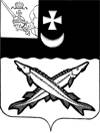 КОНТРОЛЬНО-СЧЕТНАЯ КОМИССИЯ БЕЛОЗЕРСКОГО МУНИЦИПАЛЬНОГО ОКРУГАВОЛОГОДСКОЙ ОБЛАСТИ161200, Вологодская область, г. Белозерск, ул. Фрунзе, д.35,оф.32тел. (81756)  2-32-54,  факс (81756) 2-32-54,   e-mail: krk@belozer.ruЗАКЛЮЧЕНИЕ №5финансово-экономической экспертизы на проект постановления администрации Белозерского муниципального округа«О внесении изменения  в постановление администрации района от 27.12.2022 № 496»04 марта 2024 годаЭкспертиза проекта проведена на основании пункта 2 статьи 157 Бюджетного кодекса Российской Федерации, в соответствии с Федеральным законом от 07.02.2011  №6-ФЗ «Об общих принципах организации и деятельности контрольно-счетных органов субъектов Российской Федерации, федеральных территорий и муниципальных образований», на основании пункта 9.1 статьи 9 Положения о контрольно-счетной комиссии Белозерского муниципального округа Вологодской области, утвержденного решением Представительного Собрания Белозерского муниципального округа от 12.10.2022 № 19, пункта 1.6 плана работы контрольно-счетной комиссии Белозерского муниципального округа на 2024 год.Цель финансово-экономической экспертизы: определение соответствия положений, изложенных в проекте  муниципальной программы (далее - Программа), действующим нормативным правовым актам Российской Федерации, субъекта Российской Федерации и муниципального образования; оценка экономической обоснованности и достоверности объема ресурсного обеспечения Программы «Развитие физической культуры и спорта Белозерского муниципального округа на 2023-2027 годы», возможности достижения поставленных целей при запланированном объеме средств. Предмет финансово-экономической экспертизы: проект  постановления администрации округа «О внесении изменения в постановление администрации района от 27.12.2022 № 496». Сроки проведения: с 04.03.2024  по 04.03.2024Правовое обоснование финансово-экономической экспертизы:При подготовке заключения финансово-экономической экспертизы проекта Программы использован  Порядок разработки, реализации и оценки эффективности муниципальных программ Белозерского муниципального округа Вологодской области (далее – Порядок), утвержденный постановлением администрации Белозерского муниципального округа от 25.04.2023 № 519 (с учетом последующих изменений).Для проведения мероприятия   представлены следующие материалы:проект постановления администрации округа «О внесении изменения в постановление администрации района от 27.12.2022 № 496». копия листа согласования проекта с результатами согласования. В результате экспертизы  установлено:	1. Проектом постановления предлагается внести изменения в паспорт Программы, «Развитие физической культуры и спорта Белозерского муниципального округа на 2023-2027 годы», увеличив общий объем бюджетных ассигнований на сумму 21 489,4 тыс. рублей за счет средств бюджета округа на сумму 20 239,4 тыс. рублей и средств областного бюджета на 1 250,0 тыс. рублей.Таким образом, объем финансирования Программы составит в целом 81 907,1 тыс. рублей, в том числе по годам реализации:2023 год – 32 663,0 тыс. рублей, из них:средства  бюджета округа  – 14 933,7 тыс. рублей;средства областного бюджета – 17 729,3 тыс. рублей.2024 год –  16 148,0 тыс. рублей (с увеличением на 2 314,0  тыс. рублей) из них:средства бюджета округа -14 898,0 тыс. рублей (с увеличением на 1664,0 тыс. рублей);средства областного бюджета – 1 250,0 тыс. рублей (с увеличением на 650,0 тыс. рублей).2025 год –  16 272,9 тыс. рублей (с увеличением на 2 352,2 тыс. рублей) , из них:средства бюджета округа – 15 672,9 тыс. рублей (с увеличением на 2 352,2 тыс. рублей);средства областного бюджета – 600,0 тыс. рублей;2026 год – 16 823,2 тыс. рублей (с увеличением на 16 823,2 тыс. рублей), их них:средства бюджета округа – 16 223,2 тыс. рублей (с увеличением на 16 223,2 тыс. рублей); средства областного бюджета – 600,0 тыс. рублей (с увеличением на 600,0 тыс. рублей).2027 год –0,0 тыс. рублей.2.Аналогичные изменения предлагается внести в:- раздел 3 «характеристика основных мероприятий, ресурсное обеспечение муниципальной программы, обоснование объема финансовых ресурсов, необходимых для реализации муниципальной программы», изложив его в новой редакции;-таблицу 1 приложения 1 «Финансовое обеспечение реализации муниципальной программы за счет средств бюджета округа (тыс. руб.)»;-таблицу 2 приложение 1 «Прогнозная (справочная) оценка расходов федерального, областного бюджетов, бюджетов государственных внебюджетных фондов, физических и юридических лиц на реализацию целей муниципальной программы (тыс. руб.)» к Программе, изложив его в новой редакции;-приложение 4 «Прогноз сводных показателей муниципальных заданий на оказание муниципальных услуг муниципальными учреждениями округа по муниципальной программе», изложив его в новой редакции;-приложение 5 «Перечень основных мероприятий и финансовое обеспечение реализации муниципальной программы за счет средств бюджета округа», изложив его в новой редакции;-приложение 6 «План реализации муниципальной программы «Развитие физической культуры и спорта Белозерского муниципального округа на 2023-2027 годы», изложив его в новой редакции.Внесение изменений в Программу  произведено на основании решения Представительного Собрания округа  от 19.12.2023 № 297 «О бюджете округа на 2024 год и плановый период 2025 и 2026 годов» в соответствии со статьей 179 Бюджетного Кодекса РФ.Вывод по результатам экспертизы: 1.Проект муниципальной программы содержит все основные параметры: цели, задачи, показатели (индикаторы), конечные результаты реализации муниципальной программы, сроки их достижения, объем ресурсов, необходимый для достижения целей муниципальной программы и рекомендован к принятию.Председатель контрольно-счетной комиссии округа                                                                           Н.С.Фредериксен          